基本信息基本信息 更新时间：2024-03-23 22:25  更新时间：2024-03-23 22:25  更新时间：2024-03-23 22:25  更新时间：2024-03-23 22:25 姓    名姓    名刘兴雨刘兴雨年    龄21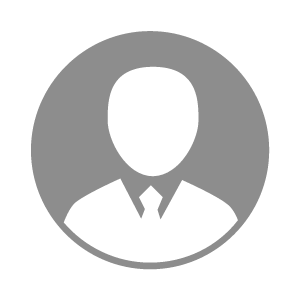 电    话电    话下载后可见下载后可见毕业院校黑龙江农垦职业学院邮    箱邮    箱下载后可见下载后可见学    历大专住    址住    址期望月薪面议求职意向求职意向执业兽医师执业兽医师执业兽医师执业兽医师期望地区期望地区不限不限不限不限教育经历教育经历就读学校：黑龙江农垦职业学院 就读学校：黑龙江农垦职业学院 就读学校：黑龙江农垦职业学院 就读学校：黑龙江农垦职业学院 就读学校：黑龙江农垦职业学院 就读学校：黑龙江农垦职业学院 就读学校：黑龙江农垦职业学院 工作经历工作经历工作单位：龙江元盛食品有限公司 工作单位：龙江元盛食品有限公司 工作单位：龙江元盛食品有限公司 工作单位：龙江元盛食品有限公司 工作单位：龙江元盛食品有限公司 工作单位：龙江元盛食品有限公司 工作单位：龙江元盛食品有限公司 自我评价自我评价其他特长其他特长